MAJ – 07/03/18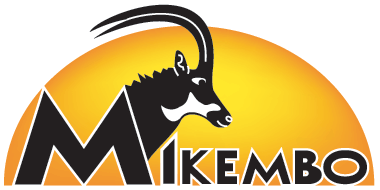 ASBL MIKEMBODans la cadre de ses activités sociales en faveur des populations rurales, l’ASBL Mikembo reste impliquée dans trois écoles primaires :Elle s’implique, par ailleurs, dans l’éducation de niveau secondaire et compte cette année scolaire dix-huit élèves inscrits dans 4 écoles de Lubumbashi.école de kinsangwe GénéralitesL’école primaire de Kinsangwe en est à sa onzième année scolaire.Elle assure plusieurs activités financées en grande partie par l'ASBL Mukini :Une école primaire couvrant le cycle complet des six années primaires pour 243 enfants inscrits cette année;Une section maternelle fréquentée par une trentaine de bambins;Une formation en coupe-couture qui compte 16 élèves inscrites ainsi qu'une dizaine de mamans qui suivent des cours l’après-midi;Une formation en micro-informatique prodiguée à 154 élèves (3ème à 6ème  années) et à une vingtaine d'anciens élèves et adultes (professeurs et parents);Une formation en anglais pour les élèves à partir de la 3ème année;Une formation de base en écologie axée sur la protection de l'environnement dès la 1ère primaire;Des cours d’alphabétisation pour les mamans. activites pour l’annee scolaire 2017/2018Pour l'année scolaire 2017-2018 l'ASBL va continuer à améliorer le niveau scolaire des élèves à travers un suivi plus approfondi et continuer à promouvoir la protection de l'environnement. fonctionnement de l’ecoleLe personnel de l'école est composé de dix-neuf personnes comme l'année dernière.L'équipe se compose de:un directeur d'école;six enseignants primaires dont un fait office de Préfet de discipline;une enseignante maternelle;un enseignant d’anglais qui supervise également le potager;une enseignante en informatique qui assiste également celle de la maternelle;deux enseignantes en couture;un chauffeur;deux sentinelles;un jardinier pour le potager;trois enseignants « part-time » pour les cours d'écologie.Les frais de fonctionnement de l'école, calculés sur base annuelle, sont estimés à 71.778 USD.Le principe de paiement d’une participation mensuelle des parents introduit au mois d’octobre 2014 reste d'actualité mais représente moins en USD du fait de la dépréciation du franc congolais. Cette participation ne devrait plus rapporter qu'environ 6.600 USD cette année scolaire.ECOLE DE kiengeDepuis la construction de l’école et son équipement en 2004, l’ASBL couvreL'école compte 415 élèves inscrits pour cette année scolaire et 7 enseignants et un directeur assurent les cours.ECOLE DE katumba     Ecole toujours fermée suite aux évènements « Maï-Maï ».humanitesDepuis 2011, l'ASBL Mikembo finance des études post-primaires essentiellement techniques à ses meilleurs finalistes de 6e primaire. Ceux-ci ont le choix entre la Cité des Jeunes, Salama, Tshondo et Imara.Devant les difficultés financières que l'ASBL a rencontrées et les études secondaires représentant un très gros budget, des mesures de réduction des coûts ont été mises en place dont l'intervention des parents à concurrence de 10 USD/mois, l'exclusion des mauvais payeurs et des doubleurs et l'intégration de trois élèves par an au lieu de cinq précédemment.A partir de l'année scolaire 2016-2017, il a également été décidé de ne plus prendre en charge les frais d'internat des enfants qui sont dès lors, logés dans leur famille. Les enfants reçoivent en contre partie une indemnité de logement de 10 USD/mois et sont exonérés de payer les 10 USD mensuels de leur "participation parents".Prévisions pour l'année scolaire 2017/2018Pour l’année scolaire 2017/2018 l’effectif total s’élève à 18 étudiants en réduction de 1 unité par rapport à l'année dernière.En septembre 2018, nous prévoyons d'inscrire 2 enfants à la Cité des jeunes et 1 enfant à Tshondo. Par ailleurs, 3 jeunes sortiront de Salama diplômés en électronique et en mécanique et 1 jeunes fille sera diplômée en pédagogie générale à Tshondo.Le budget humanité pour l'année scolaire 2017-2018 s'élève à 15.100 USD.4.3. Coût par élève (USD)*La rubrique "autres frais" comprend:	les indemnités de Ping-Pong, le supperviseur des enfants (1250 USD/an)les frais imprévisibles (environ 3000 USD/an)4.4. Evolution de la population scolaire entre 2015 et 2020recapitulatif                                                                                                                                  USD  gestion financiere des dons ou subsides percusLes devis ou budgets sont vérifiés par rubriques et suivis régulièrement sur base des factures des fournisseurs ou sur base des reçus des prestataires de service.Cette vérification relève de la responsabilité du représentant permanent de l’ASBL Mikembo.Un rapport annuel et mis à disposition des donateurs, après vérification et approbation des comptes par un auditeur à Lubumbashi.Un rapport annuel des résultats pédagogiques est également mis à disposition.ENSEIGNEMENTBudget 2017-2018Kinsangwe (289 enfants)Gestion complèteKienge(415 enfants)assistanceKatumba (0      enfant)assistance mais toujours fermée suite au problème "Maï-Maï"USD INVESTISSEMENTS ET REHABILITATION5.000Provision pour imprévus et remplacement    panneaux solaires volés5.000USDUSD1.4.1. Main d'Œuvre1.4.1. Main d'Œuvre41.91041.910 - 1 Directeur - 1 Directeur270 $ x 123.2403.240 - 1 Préfet de discipline - 1 Préfet de discipline200 $ x 122.4002.400 - 7 enseignants - 7 enseignants150 $ x 12 x 712.60012.600 - 1 couturière - 1 couturière150 $ x 12 1.8001.800 - 1 couturière - 1 couturière100 $ x 121.2001.200 - 1 enseignante informatique - 1 enseignante informatique150 $ x 121.8001.800 - 3 enseignants environnement - 3 enseignants environnement75 $ x 12 x 32.7002.700 - 1 chauffeur - 1 chauffeur250 $ x 123.0003.000 - 2 gardiens - 2 gardiens130 $ x 12 x 23.1203.120 - 1 jardinier - 1 jardinier130 $ x 121.5601.560 - Gratifications annuelles - Gratifications annuelles± 1 mois de salaire2.4002.400 - Heures suppl. et primes spéciales - Heures suppl. et primes spéciales100 $/mois x 9900900 - Quote-part ASBL participation parents (personnel école)                    1.7 $ x 30 x 101.7 $ x 30 x 10510 - Soins médicaux - Soins médicauxforfait 10 $ x 19 homme x 12 mois2. 2802. 280 - Impôts sur salaires + INSS - Impôts sur salaires + INSS200 $ x 122.4002.4001.4.2. Ravitaillement 10.81510.815          1.4.2.1. Personnel               18 sacs de farine/mois x 12 x 30 $   6.480           1.4.2.2. Bouillie quotidienne de maïs et soja          1.4.2.2. Bouillie quotidienne de maïs et soja                 7.5 sacs farine maïs/mois x 9 x 30 $        2.025                 2 sacs soja/mois x 9 x 40 $    720                 1.6 sacs sucre/mois x 9 x 87 $    1.250                 0.9 sac sel/mois x 9 x 42 $  3401.4.3. Approvisionnement (Nbre d'élèves 289)13.05313.053          1.4.3.1. Matériel scolaire  6.358  6.358                22 $ x 289          1.4.3.2. Uniformes5.7805.780                10 $ x 289 x 2          1.4.3.3. Livres scolaires (forfait)300300          1.4.3.4. Equipement (bottes, salopettes,…)          1.4.3.4. Equipement (bottes, salopettes,…)500500          1.4.3.5. Carburant groupe      115    115                10 litres x 9 x 1,25 $1.4.4. Frais d'entretien (forfait)2.0002.0001.4.5. Divers frais (taxes, impôts, autorisations, assistance, transport,…)1.4.5. Divers frais (taxes, impôts, autorisations, assistance, transport,…)4.0004.0002.600    - les frais scolaires800    - le paiement de primes aux enseignants1.8004.1. Nombre élèvesPrévisionPrévision2017-20182018-20191817     dont  Cité des jeunes46                Salama85                Tshondo55                Imara114.2. Budget Année scolaire (USD)PrévisionPrévision2017-20182018-201915 10012 970   dont   Cité des jeunes2 0523 078                Salama8 4245 268                Tshondo           3 9843 984                Imara6406402017-2018 Cité des JeunesSalamaTshondoImaraTotalNombre élèves485120Coût école ($)8965 9921 81535611560Stage vacances0000450Autres frais* (prorata)2831 7121 7191942250Indemnité de logement360720450902000Total coûts2 0528 4243 98464016260USD/élève5231 0537976408132018-2019 Cité des JeunesSalamaTshondoImaraTotalNombre élèves655117Coût école ($)1 3443 7451 8153568900Stage vacances0000750Autres frais* (prorata)1 1941 0731 7191942250Indemnité de logement540450450901700Total coûts3 0785 2683 98464013600USD/élève5421 018782640800Cité des jeunes Salama TshondoImaraTotalAnnée scolaire 2015-201611710129Entrées11Sorties-8-2-10Année scolaire 2016-2017388120Entrées1214Sorties-2-4-6Année scolaire 2017-2018485118Entrées2013Sorties-3-1-4Année scolaire 2018-2019655117Entrées21-3Sorties-2-1-1--4Année scolaire 2019-20206541165.1. Investissements5.0005.000Ecole de Kinsangwe 5.0005.0005.2. Fonctionnement89.47889.478Ecole de Kinsangwe 71.77871.778Ecole de Kienge 2.6002.600Ecole de Katumba 00Humanités 15.10015.1005.3. Recettes diverses-1.000-1.000Ecologie -500-500Potager -500-5005.4. Recettes "participation parents"-6.600-6.600Kinsangwe  -6.600  -6.600Humanités00TOTAL86.87886.878